PROJECT CHARTER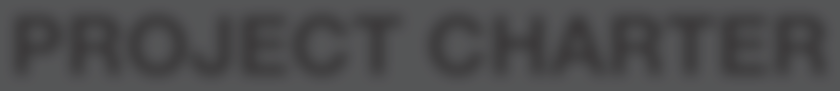 Project title:  	 Project sponsor:                                                         Date Prepared:  	Project manager:                                                         Project customer:  	Project Purpose:high-level Project Description:Project boundaries:key Deliverables:high-level requirements:overall Project riskPage 1 of 4PROJECT CHARTER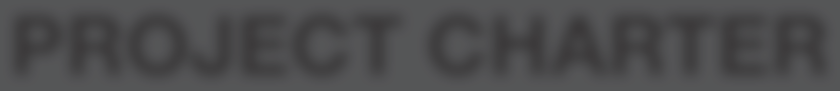 Project objectives                                                success  criteriascope:time:cost:other:Page 2 of 4PROJECT CHARTERPreapproved Financial resources:Project exit criteria:Project manager authority level:staffing Decisions:budget  management and Variance:Page 3 of 4PROJECT CHARTERtechnical Decisions:conflict resolution:sponsor  authority:approvals:Project manager signature                                       sponsor  or originator signatureProject manager name                                             sponsor  or originator nameDate                                                                           DatePage 4 of 4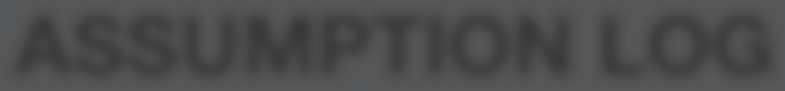 ASSUMPTION LOGProject title:                                                                 Date Prepared:  	Page 1 of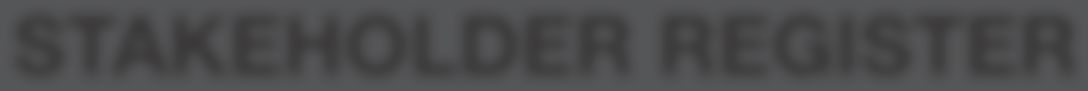 STAKEHOLDER REGISTERProject title:                                                                 Date Prepared:  	Page 1 of 1STAKEHOLDER ANALYSIS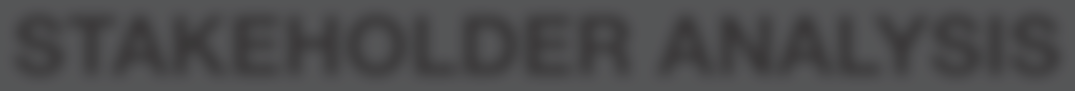 Project title:                                                                 Date Prepared:  	Page 1 ofsummary milestonesDue Datestakeholder(s)roleIDcategoryassumption/constraintresponsible PartyDue DateactionsstatuscommentsnamePosition/rolecontact Informationrequirementsexpectationsclassificationname or roleInterestInfluenceattitude